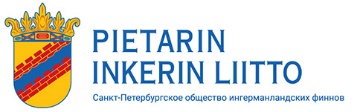 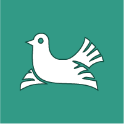 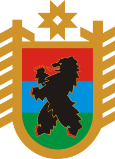 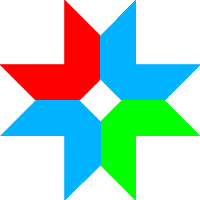 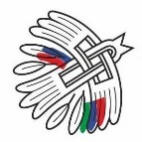 Конференция «Судьбы, опалённые войной. Проблемы сохранения памяти об ингерманландских финнах»Дата проведения: 3 декабря 2020 г.Место проведения: онлайн-платформа Zoom. Для получения ссылки на подключение к конференции необходимо отправить заявку через портал Omamedia.ru в разделе «Медиацентр/мероприятия».ПРОГРАММА14:30 – 14:35 - Открытие конференции. Приветственное слово: Министерство национальной и региональной политики Республики КарелияОськин Николай Георгиевич, генеральный директор Ассоциации «Карельский ресурсный Центр общественных организаций», руководитель проекта «Судьбы, опалённые войной»Галина Григорьевна Ханенко, партнёр проекта «Судьбы, опалённые войной», заслуженный работник Республики Карелия, почётный житель Пряжинского национального муниципального района.14:35 – 15:00- Нипполайнен Инна Андреевна, переводчик финского языка, специалист Ресурсного языкового медиацентра карелов, вепсов и финнов Республики Карелия. Проект «Судьбы, опалённые войной»: в фокусе ингерманландские финны Карелии. 15:00 – 15:25 -  Леа Пакканен, журналист, автор выставки «Ингерманландцы – забытые финны», автор книги «Это случилось с нами».Это случилось с нами: через историю семьи к общественному обсуждению. 15:25 – 15:45 Елена Семёновна Тикка, председатель Санкт-Петербургской общественной организации «Добровольное общество ингерманландских финнов «Инкерин Лиитто». «Из опыта проектной деятельности: «Что делать с собранными воспоминаниями и фотографиями?»15:45 – 16:00 Лилия-Елизавета Александрова, член Санкт-Петербургской общественной организации «Добровольное общество ингерманландских финнов «Инкерин Лиитто». Маршрутом памяти. По следам высылки ингерманландских финнов. 16:00 – Дмитрий Поляков-Сойни, председатель Ленинградской региональной общественной организации «Добровольное общество ингерманландских финнов «Инкерин Лиитто» (Ингерманландский союз).Музей ингерманландских финнов: создаём его вместе. 16:15 – 16:30 - Презентация фильма «Судьбы, опалённые войной». 